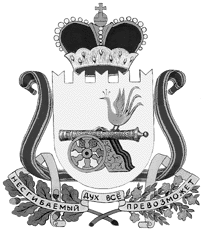 администрация муниципального образования«Вяземский район» смоленской областираспоряжениеот 27.03.2019 № 136-р1. Внести изменение в распоряжение Главы муниципального образования «Вяземский район» Смоленской области от 06.04.2009 № 105-р «О создании противоэпидемической комиссии (в редакции распоряжения Главы муниципального образования «Вяземский район» Смоленской области                               от 14.01.2005 №5-р»:1.1. Включить в состав комиссии: Вавилову Светлану Борисовну – заместителя Главы муниципального образования «Вяземский район» Смоленской области, утвердив её председателем комиссии; Семенкова Игоря Михайловича- председателя комитета образования Администрации муниципального образования «Вяземский район» Смоленской области,член комиссии;Макарова Виктора Владимировича-начальника муниципального казенного учреждения «Управление по делам ГО и ЧС» муниципального образования «Вяземский район» Смоленской области , член комиссии;Кравчуту Андрея Алексеевича- начальника ОГБУ «Госветслужба» Вяземский филиал,член комиссии;1.2. Исключить из состава комиссии Крылова В.В., Зинькевича В.Г., Новичкову Е.А., Пронькину В.Н., Ярулина В.Ю.2. Опубликовать настоящее распоряжение в газете «Вяземский вестник» и разместить на сайте Администрации муниципального образования «Вяземский район» Смоленской области.Глава муниципального образования«Вяземский район» Смоленской области                                             И.В. ДемидоваИсп. Разраб. Шушпанова Л.Н.84813143199Визы:Заместитель ГлавыМО «Вяземский район»Смоленской области ___________________ С.Б. Вавилова «__» _______2019Начальник юридическогоотдела ______________________________ В.П. Берёзкина «_   » _____2019Главный специалист ОМС ______________Л.В. Икатова «___» _____2019Разослать:  комиссии , прокуратуре, газета «Вяземский вестник», сайт, членам комиссии.экз.9 О внесении изменений в   распоряжение Главы  муниципального образования «Вяземский район» Смоленской области от 06.04.2009 № 105-р